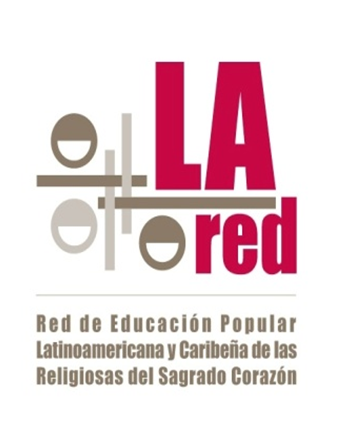 FICHA DE INSCRIPCIÓNDATOS DEL PARTICIPANTEDATOS DE LA ORGANIZACIÓNSOBRE EL IV TALLER VIRTUAL DE LA RED….(La información que nos proporciones es de uso confidencial, solamente compartiremos las respuestas relacionadas con tus prácticas educativas)1. NOMBRE COMPLETO1. NOMBRE COMPLETO2. FECHA DE NACIMIENTO (dd/mm/aa)3. SEXO4.  CORREO ELECTRÓNICO PERSONAL5.PAÍS DE ORIGEN6. ESTUDIOS7. OCUPACIÓN7. NOMBRE DE LA ORGANIZACIÓN O INSTITUCION EDUCATIVA  DE LA QUE FORMAS PARTE7. NOMBRE DE LA ORGANIZACIÓN O INSTITUCION EDUCATIVA  DE LA QUE FORMAS PARTE8. TU FUNCIÓN DENTRO DE LA ORGANIZACIÓN  O INSTITUCION 8. TU FUNCIÓN DENTRO DE LA ORGANIZACIÓN  O INSTITUCION 9. DIRECCIÓN DE LA ORGANIZACIÓN9. DIRECCIÓN DE LA ORGANIZACIÓN10. LOCALIDAD O ESTADO11. TELEFONO 12. PÁGINA WEB/BLOG/RED SOCIAL DE LA ORGANIZACIÓN O DEL TRABAJO QUE REALIZAS12. PÁGINA WEB/BLOG/RED SOCIAL DE LA ORGANIZACIÓN O DEL TRABAJO QUE REALIZAS13. CORREO ELECTRÓNICO DE LA ORGANIZACIÓN14.PAIS 15. MISION DE LA ORGANIZACIÓN O INSTITUCION 15. MISION DE LA ORGANIZACIÓN O INSTITUCION 16. ¿LA ORGANIZACIÓN O LA INSTITUCION TIENE EXPERIENCIA EN EDUCACIÓN POPULAR?  SI_______            NO______ ¿CUÁL?16. ¿LA ORGANIZACIÓN O LA INSTITUCION TIENE EXPERIENCIA EN EDUCACIÓN POPULAR?  SI_______            NO______ ¿CUÁL? 16. DESCRIBE BREVEMENTE TU EXPERIENCIA O PRÁCTICA... 17. ¿QUÉ ESPERAS QUE APORTE A TU PRÁCTICA ESTE TALLER?18. ¿CONSIDERAS QUE TU PRACTICA ES DE EDUCACIÓN POPULAR Y PORQUÉ?19. ¿QUE PREGUNTAS TE FORMULAS INSISTENTEMENTE SOBRE TU PRACTICA Y LA REALIDAD EN LA QUE INTERVIENES?20. OTRAS INQUIETUDES QUE QUIERAS COMPARTIR